PielikumsĀdažu novada domes 2019. gada 17.decembra lēmumam Nr.246 “Par mākslīgās ūdenstilpnes “Vējupe“ daļas kopšanu”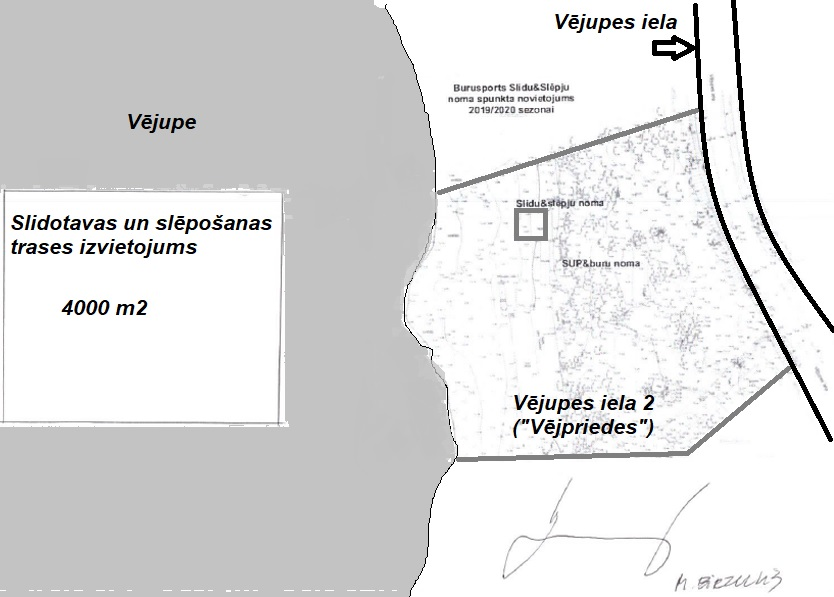 